Application for a permit should be made in writing to:Licensing, Public ProtectionTamworth Borough Council, Marmion House, Lichfield Street, Tamworth, B79 7BZTelephone - 01827 709 445 or Email - publicprotection@tamworth.gov.ukno later than 4 weeks before the date on which it is proposed to make a collection.In pursuance of Section 5 of the Police, Factories etc (Miscellaneous Provisions) Act 1916, I hereby make application for a permit for a Street Collection to be issued to me in accordance with the regulations adopted by Tamworth Borough Council.1. Details of Applicant	Surname:	Other Names:	Address:	Postcode:	Telephone Number:	Email:2. Details of Organisation		Name:		Address:		Postcode:		Telephone Number:		Email:3. Charity Registration		Registration Number:		Objectives of Collection:4. Position held in Organisation5.  Proposed date of Collection			Date:			Times:6.  Over what parts of  is the     proposed Collection taking place7. Street Collection Badges will be 	required to be worn by collectors.    How many badges are required for 
the Collection being made?    (Maximum of 10)8. Is it proposed that remuneration should		If so at what rates and what	    be paid out of the proceeds of the 		classes of people    Collection to		(a)	collectors		(a)	(b)	to other purposes	(b)9. Have the applicant or anyone associated    with the promotion of a Collection been    refused a permit under the Act	10. Date of previous CollectionNB	If it is proposed to hold a House to House Collection in conjunction with the Street	Collection then a separate application is required.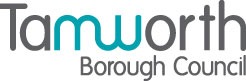 POLICE, FACTORIES ETC (MISCELLANEOUS PROVISIONS) ACT 1916 SECTION 5Application for a Street Collection PermitSignedDate